___________________________________________________________________________________Қ А Р А Р                                              ПОСТАНОВЛЕНИЕ     «05 » апрель 2019 й.                   № 26                   «05» апреля 2019 г.О внесении изменений в Постановление Администрации сельского поселения Малоязовский сельсовет муниципального района Салаватский район РБ от «25» декабря  2014 г. «Об утверждении порядка осуществления администрацией сельского поселения Малоязовский  сельсовет муниципального района Салаватский район Республики Башкортостан бюджетных полномочий  главных администраторов доходов бюджетов бюджетной системы Российской Федерации»	В целях своевременного зачисления в бюджет сельского поселения поступлений по урегулированию расчетов между бюджетами бюджетной системы Российской Федерации ПОСТАНОВЛЯЮ:1. Внести следующие изменения в Приложение № 1 Постановления Администрации сельского поселения  Малоязовский сельсовет от 25.12.2014 года № 40 «Об утверждении порядка осуществления администрацией сельского поселения Малоязовский сельсовет муниципального района Салаватский район Республики Башкортостан бюджетных полномочий  главных администраторов доходов бюджетов бюджетной системы Российской Федерации»:Для кода бюджетной классификации 791 2 02 49999 10 0000 150 «Прочие межбюджетные трансферты, передаваемые бюджетам сельских поселений» установить коды подвида дохода 2. Приложение № 2 Постановления дополнить следующими кодами бюджетной классификации:791 2 02 49999 10 7231 151«Прочие межбюджетные трансферты, передаваемые бюджетам сельских поселений (мероприятия по модернизации систем наружного освещения населенных пунктов Республики Башкортостан)». 3. Настоящее постановление вступает в силу со дня подписания.4. Контроль за исполнением настоящего постановления оставляю за собой.             Глава сельского поселения                   С. Ш. ИшмухаметоваБАШҚОРТОСТАН РЕСПУБЛИКАhЫСАЛАУАТ РАЙОНЫ МУНИЦИПАЛЬ РАЙОНЫНЫҢ МАЛАЯЗ АУЫЛ СОВЕТЫ АУЫЛ  БИЛӘМӘhЕХАКИМИӘТЕ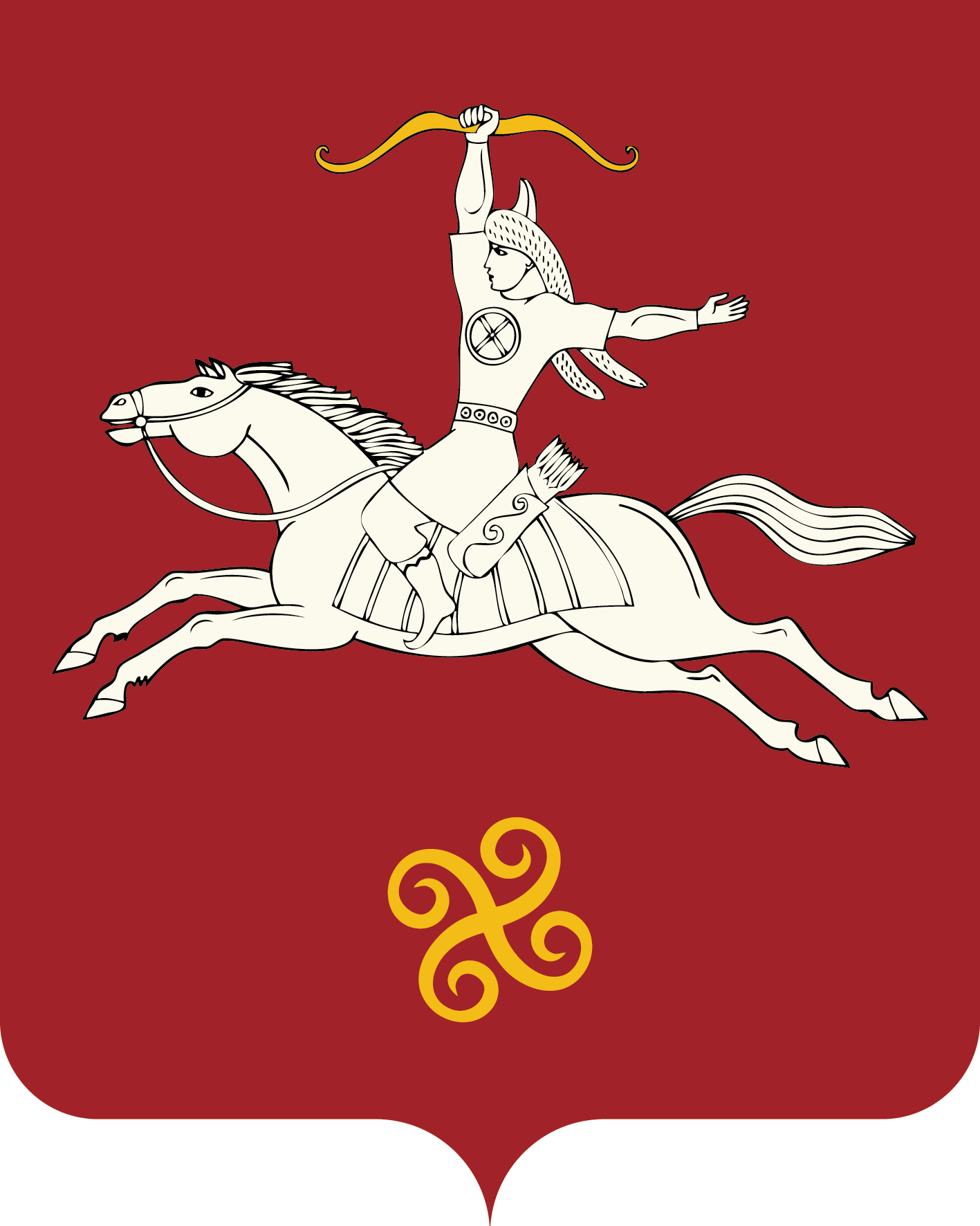 РЕСПУБЛИКА БАШКОРТОСТАНАДМИНИСТРАЦИЯ СЕЛЬСКОГОПОСЕЛЕНИЯМАЛОЯЗОВСКИЙ СЕЛЬСОВЕТМУНИЦИПАЛЬНОГО РАЙОНАСАЛАВАТСКИЙ РАЙОН452490, Татар Малаяҙ ауылы, Мәктәп урамы, 2 йорт тел. (34777) 2-90-35, 2-90-78452490, с.Татарский Малояз, ул. Школьная, 2 тел. (34777) 2-90-35, 2-90-787231 150мероприятия по модернизации систем наружного освещения населенных пунктов Республики Башкортостан